Montevideo, 18 de abril de 2024.-Sr. Proveedor: Ref. Compra Directa 100/2024.-Solicito se sirva cotizar los siguientes repuestos para (camión doble cabina FOTON BJ1049) hasta la cantidad por: 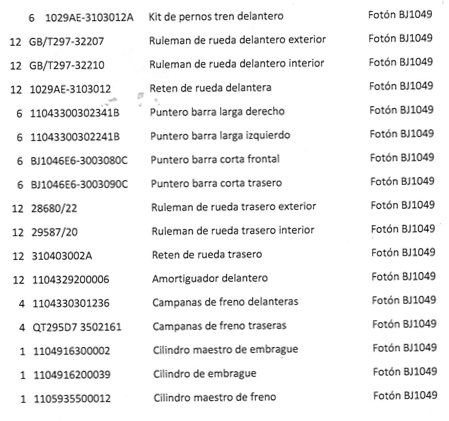 COTIZACIÓN DE LA PROPUESTALos oferentes podrán cotizar:a) En moneda nacional.b) Valor plaza en dólares estadounidenses SOLO (pizarra vendedor).c) El plazo de entrega, no podrá exceder los 10 días de recibida la correspondiente Orden de compra. CARACTERÍSTICAS TÉCNICAS Y DE CALIDADLos artículos serán de producción estándar, existente en plaza, y cumplirán con las siguientesCaracterísticas:Serán totalmente nuevos de fábrica y de buena calidad, a juicio exclusivo de la Administración.Cuando una oferta incluya aspectos técnicos adicionales que a criterio de la Administración definan una clara ventaja para la aplicación a que está destinado el elemento, podrá optarse por esta alternativa, aunque no sea la de menor precio.Todos los artículos propuestos para un mismo ítem de la lista de elementos a adquirir, serán idénticos.Las informaciones de características de los artículos se subirán a la página web junto con la oferta.  La Administración podrá solicitar información ampliatoria de lo cotizado.Las propuestas deberán ser ingresadas directamente por el proveedor. De acuerdo al Art. 5 del Decreto 142/18 no se tomarán en cuenta las propuestas no ingresadas por el proveedor en el Sistema de Compras Estatales.	Ver: http://www.comprasestatales.gub.uy,Por consultas exclusivamente: teléfono: 2320 12 94  o correo es E-mail: wilton.candia@mtop.gub.uy,-Plazo para el ingreso de su cotización es: viernes 26 de abril de 2024, hasta 12:00 hs.- 